 Worth Steel & Machinery, Inc.4001 West 123rd Street       Alsip, IL  60803(708)388-6300   Fax (708)388-6467www.worthsteel.comWe are pleased to quote the following: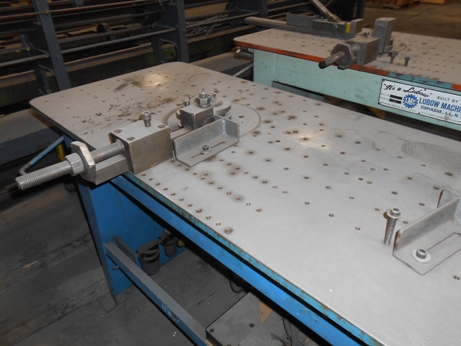 One Used Custom Rotary Air BenderModel					N/ASerial					N/ADisc					10”Dimensions:(machine)				24” wide x 72” long x 48” highTooling 				1 setApprox. Weight			1000 lbs.Condition				GoodStock Number			694F.O.B. our warehouse, Alsip, IL available with a 30 day return privilege			Price  $ 2,500.00 